  . 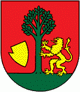 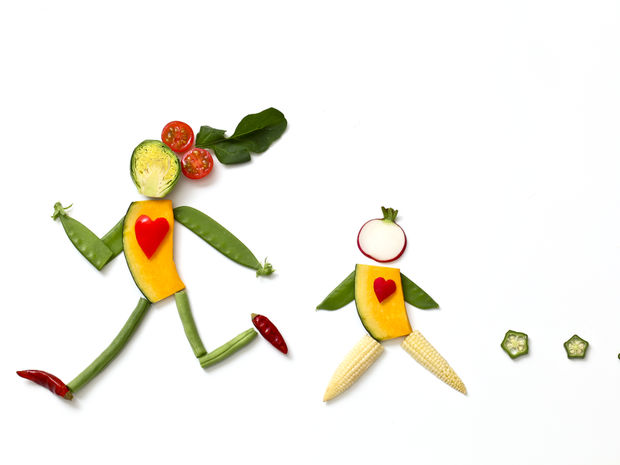 Názov : Chminiansko novovesský behRočník : 2. RočníkSúťaž : Oblastná bežecká liga PrešovUsporiadateľ : MS SČK Chminianska Nová Ves, OÚ v Chminianskej Novej Vsi,  ZO SZZ Chminianska Nová Ves,  DHZ Chminianska Nová Ves a OBS PrešovOrganizátor : Mgr. Pavol UličnýParkovanie: pred a za OÚ, Školské ihrisko, pri ZŠ a MŠ,Termín a čas štartu : 26.08. 2017. O 17:30 hod.Štart a cieľ: OÚ Chminianska Nová Ves Popis trate : Celá trať je situovaná v obci. Bežci behajú ulicami obce (Prešovská, Šarišská, , Školská, Pod lesom, Ku ihrisku, poľná cesta ku campingu a okolo rieky Svinka do cieľa pred OÚ).  Dĺžka hlavnej trate : 5 600 metrovSprievodný beh: 1 900 metrov (menej náročný beh pre všetkých záujemcov)Meranie času :  manuálne stopkyPodmienka : dobrý zdravotný stav, súťaží sa podľa pravidiel ľahkej atletikyŠtartovné : Všetci štartujúci na hlavnom behu 3 eura, platí sa na mieste pri prezentácii. Obyvatelia Chminianskej Novej Vsi štartujúci na sprievodnom behu 1 euro, ostatní 3 eura.Prezentácia : V deň pretekov od 15:00 do 16:55 hod.Kategórie : A- muži do 39 rokov, B- muži 40-49 rokov, C- muži 50-59 rokov, D- muži 60-69 rokov, E- muži 70-79 rokov, F- muži 80 a viac rokov, G ženy do 34 rokov, H ženy 35-49 rokov, I ženy 50 a viac rokov, J dorastenci a K dorastenkyOtvorenie kategórie je podmienené účasťou minimálne troch bežcov v danej kategórii, ak je v  kategórii menej ako traja bežci, budú priradení do najbližšej nižšej kategórie.Vyhodnotenie : Každá kategória bude odmenená vecnými cenami v možnostiach organizátorov. Pretekári absolvujúci dlhú trať, pri dobehnutí do cieľa dostanú pamätnú účastnícku medailu. Bežci z krátkej trate dostanú medailu (podľa poradia), v prípade, ak ešte nejaké ostanú po dobehnutí posledného pretekára z dlhej trate.  Občerstvenie v cieli : pitný režim a guľáš po preteku. Upozornenie : pretekári štartujú na vlastné riziko, preto je nevyhnutné poznať svoj zdravotný stavZdravotný dozor: ÚS Sčk v PrešoveDoprava: Obvodné oddelenie PZ SR v Chminianskej Novej VsiHlavný rozhodca : Ing. Richard VargaInformácie : Mgr. Pavol Uličný, 0911 167 934, moulicny@gmail.com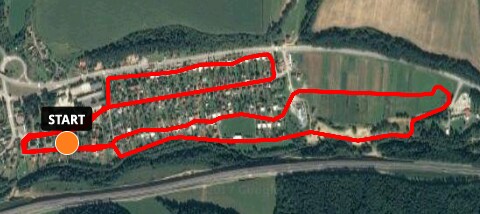 